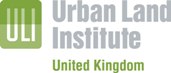 
“Build-to-Rent: A ULI UK Best Practice Guide 1st Edition”
Guide Order Form
Please return this order form to uk@uli.org 
For inquiries, please call Vanessa Feely on +44 (0) 20 3934 2218	I am a ULI Member (£45)	I am not a Member and work in the Public Sector (£45)	I am not a Member (£95)*Shipping costs will be added to your invoice. Please choose one of the following options:	£6.50 Royal Mail tracked & signed (UK only)	£15.00 Royal International (Europe only)Number of copies required: ________Mr		Mrs		Ms	Delivery Details:Name (First & Surname):	     Company/organisation:	     Title: 				     Address:			     City / Postcode		     Telephone:			     				      Fax:      Email: 				     ULI Member ID N°:		     									Credit Cards: I hereby authorize the Urban Land Institute to charge my credit card:(Please note that we do not accept American Express)Visa		Mastercard		Card N°: 	                                    	Expiry date:      	Name on the card:	                                               	  
		Signature:		                                               	  